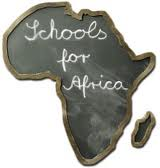 O  PROJEKTU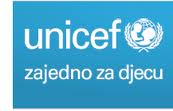 Projekt je započeo još 2004. kao zajednička inicijativa UNICEF-a, Zaklade Nelson Mandela, Hamburškog društva za promoviranje demokracije i međunarodnog prava 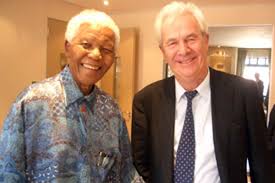 Zamisao za inicijativu dao je Peter Krämer, njemački brodovlasnik, koji je smatrao da je obrazovanje ključno za budućnost djece i napredak afričkih zemalja u kojima ljudi žive u velikom siromaštvu te je osobno donirao 3,8 milijuna € za kampanju. “Sigurno ste svjesni da obrazovanje sve djece mora biti jedan od naših prioriteta. Nijednom djetetu u Africi, kao uostalom bilo gdje na svijetu, ne smije biti uskraćeno obrazovanje. Znam da možemo postići taj cilj.” Nelson MandelaZAŠTO JE OBRAZOVANJE VAŽNO?Obrazovanje mijenja živote • škola gradi povjerenje, uzajamnu povezanost i zajednicu u cjelini • obrazovana djeca će manje vjerojatno postati žrtve nasilja i zloupotrebe • veća je vjerojatnost da će kad odrastu ulagati u poboljšanje svoje zajednice • djeca koja su se imala priliku školovati, nastoje svojim obiteljima osigurati bolje uvjete • škola je mnogo više nego priprema za posao, pomaže djeci da se zaštite od bolesti koje mogu poharati siromašna područja - jednostavne informacije i savjeti kako održavati svakodnevnu higijenu i spriječiti bolesti spašavaju živote i čuvaju obitelji na okupu„Ni jedno ulaganje nema tako dugotrajan učinak kao obrazovanje djece. Djeca koja idu u školu su zdravija, samopouzdanija i mogu se lakše zaposliti. Osim toga, obrazovanje je jedino efikasno “cjepivo” protiv HIV-a/AIDS-a.” Per Engebak, UNICEF-ov Regionalni direktor za Istočnu i Južnu Afriku.ŠTO JE ŠKOLA – PRIJATELJ DJECE?Škola – prijatelj djece je sveobuhvatan pristup kojeg je od 1990. g. UNICEF službeno usvojio kao model postizanja kvalitetnog obrazovanja u školama. UNICEF zagovara princip Škola – prijatelj djece kako bi stvorio uvjete koji će privući i zadržati djecu u školama, omogućio im boravak u sigurnom i poticajnom okruženju u kojem mogu učiti, igrati se i jednog dana sami upravljati vlastitim životima. UNICEF naglašava povezanost obrazovanja s brigom o zdravlju djece, njihovoj ishrani, dostupnoj pitkoj vodi, sanitarijama, zaštitom od HIV/AIDS-a te nastoji pomoći nacionalnim vladama da uspostave i postupno razvijaju pristup Škola – prijatelj djece.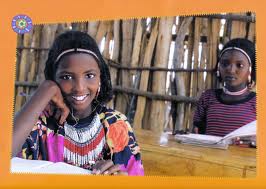 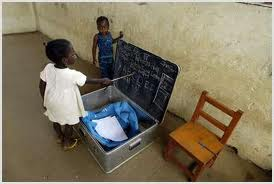 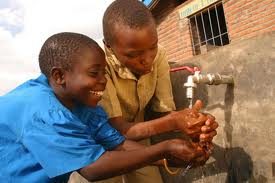 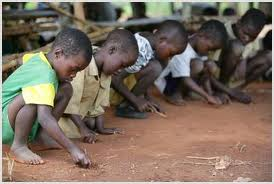 ŠKOLE ZA AFRIKU – CILJEVI:U subsaharskom dijelu Afrike svako treće dijete je uskraćeno za mogućnost obrazovanja, prava da ide u školu i uči. Zatočena su iza nepremostivog zida neznanja, siromaštva i diskriminacije. Kako bi za 4 milijuna djece osigurao mogućnost kvalitetnog školovanja, UNICEF surađuje s vladama, lokalnim vlastima i ostalim partnerima u Angoli, Malaviju, Ruandi, Zimbabveu i Južnoafričkoj Republici. Projekt Škole za Afriku nastoji unaprijediti njihove živote i to: gradnjom i obnovom školskih zgrada i učionica educirajući učitelje za kvalitetan rad s djecomizgradnjom škola koja pružaju sigurno okruženje za djecu, u kojem mogu učiti i igrati se i gdje se jednako odnose prema dječacima i djevojčicamapodučavanjem o svakodnevnim higijenskim potrebama, zdravlju i prevenciji HIV-a, kako bi mogli brinuti o sebi i svom zdravljuosiguravajući čistu vodu i sanitarne prostorije, što podrazumijeva odvojene nužnike za dječake i djevojčice opskrbljujući škole udžbenicima, olovkama, drugim školskim priborom, sportskom opremom te namještajem.Inicijativa Škole za Afriku usmjerena je na pomoć najugroženijima – djeci bez roditelja, djeci koja žive u velikom siromaštvu i djevojčicama koje su, nerijetko, zbog kulturalnih ili tradicijskih razloga, dodatno uskraćene za mogućnost obrazovanja. Kako bi to postigli, jedan od najvažnijih zadataka je potaknuti odgovornost za uspješno funkcioniranje škola ističući nužnost aktivnog sudjelovanje sviju: roditelja, članova zajednice, djece i učitelja.PRVE AKTIVNOSTI 2005.g.Kako bi se djeci u šest najugroženijih afričkih zemalja (Angoli, Malaviju, Mozambiku, Ruandi, Južnoafričkoj Republici i Zimbabveu) omogućilo obrazovanje, a time i bolji život, počele su prve aktivnosti prikupljanja sredstava u brojnim razvijenim zemljama svijeta. Već u prvoj godini prikupljeno je gotovo 11 milijuna američkih dolara za obrazovanje djece.PRIKLJUČENJE HRVATSKE 2008.g.Više od pet milijuna djece dobilo je pristup obrazovanju. Zajednici od 24 zemlje svijeta čiji građani pomažu djeci Afrike da se školuju i tako iziđu iz začaranog kruga siromaštva pridružila se i Hrvatska uz podršku Ministarstva znanosti, obrazovanja i sporta. Prve je godine u tom programu sudjelovala 51 osnovna škola, a donacije djece, škola i građana Hrvatske usmjerena su za pomoć djeci Ruande.Samo je tijekom 2008. godine u Ruandi, za koju su i naši učenici prikupljali pomoć, postignuto sljedeće: izgrađeno je ili obnovljeno 130 učionica,  950 škola dobilo je odgovaraju će sanitarne prostorije, postavljeno je 100 spremnika s pitkom vodom, nabavljeni su školski materijali za učenike od 1. do 3. razreda, kupljeno je 1500 školskih klupa te drugi namještaj za 50 škola, u 52 škole osiguran je školski pribor za djecu bez roditelja i djecu koja žive u iznimno teškim uvjetima,  9120 učitelja posebno je educirano za rad s djecom s teškoćama u razvoju.2009.g. RASTE BROJ ŠKOLA UKLJUČENIH U PROGRAMOsnovnim su se školama pridružili i srednjoškolci, te je ukupan broj hrvatskih škola uključenih u program „Škole za Afriku“ porastao na 194. Humanitarno-edukativne aktivnosti omogućile su prikupljanje sredstava za pomoć djeci Ruande, ali i osnaživanje djece i mladih vizijom da se siromaštvo, bolest i nepravda mogu iskorijeniti te da oni sami mogu i trebaju odigrati aktivnu ulogu.2010.g. – 2013.g. NASTAVAK AKTIVNOSTIUNICEF svoju brigu za djecu u okviru inicijative „Škole za Afriku“ proširuje na još pet zemalja: Burkinu Faso, Etiopiju, Madagaskar, Mali i Niger. U programskim se aktivnostima u Hrvatskoj 2012.g. osnovnim i srednjim školama pridružuju i dječji vrtići. Učitelji, odgojitelji, stručni suradnici i roditelji – svi su zajedno omogućili da se među djecom i mladima potakne svijest o njihovoj ulozi u izgradnji boljeg i pravednijeg svijeta. Sva sredstva prikupljena u Hrvatskoj od 2010.g. do 2013.g. u okviru programa „Škole za Afriku“ bila su usmjerena za pomoć djeci Etiopije.2014.g. – 2018.g. ZAJEDNO SMO JAČIUNICEF nastavlja svoju brigu za obrazovanje i zaštitu djece u Africi zajedno s mnogim vrtićima i školama diljem Hrvatske. Sva sredstva prikupljena u našoj zemlji u tom razdoblju upotrijebljena su za pružanje pomoći području Burkine Faso. Globalna inicijativa „Škole za Afriku“ 2018.g. ulazi u novu fazu provedbe šireći svoje djelovanje na ukupno 21. afričku zemlju: Bocvanu, Burundi, Čad, Demokratsku Republiku Kongo, Esvatini, Etiopiju, Gvineju Bisao, Južnoafričku Republiku, Keniju, Lesoto, Liberiju, Madagaskar, Malavi, Mauritaniju, Mozambik, Namibiju, Obalu Bjelokosti, Ruandu, Somaliju, Tanzaniju i Ugandu. U glavnom je fokusu povećanje kvalitete obrazovanja, pogotovo za najranjivije skupine: djecu u ruralnim područjima, djecu s teškoćama u razvoju, te djevojčice. U Hrvatskoj UNICEF slavi desetu obljetnicu edukativno – humanitarnog programa „Škole za Afriku“. Samo je u Hrvatskoj, zahvaljujući donacijama škola, vrtića i građana prikupljeno više od šest milijuna kuna za pomoć djeci Ruande, Etiopije i Burkine Faso.Program se nastavlja provoditi i želja nam je pomoći barem nekolicini djece u Africi te im osigurati sretnije djetinjstvo i miran san.„I HAVE A DREAM: EVERY CHILD IN AFRICA GOES TO SCHOOL.“ Nelson MandelaOSTVARENJE SNA U NAŠIM JE RUKAMA!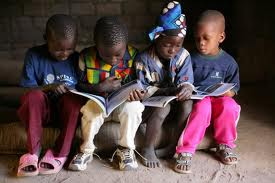 